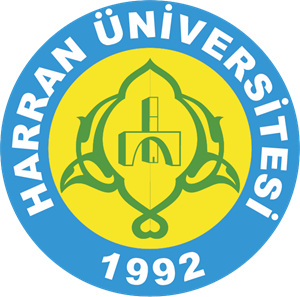 T.C.HARRAN ÜNİVERSİTESİREKTÖRLÜĞÜPERFORMANS DEĞERLENDİRE PROSESİDoküman NoKYS-PRS-014T.C.HARRAN ÜNİVERSİTESİREKTÖRLÜĞÜPERFORMANS DEĞERLENDİRE PROSESİYayın TarihiT.C.HARRAN ÜNİVERSİTESİREKTÖRLÜĞÜPERFORMANS DEĞERLENDİRE PROSESİRevizyon NoT.C.HARRAN ÜNİVERSİTESİREKTÖRLÜĞÜPERFORMANS DEĞERLENDİRE PROSESİRevizyon TarihiT.C.HARRAN ÜNİVERSİTESİREKTÖRLÜĞÜPERFORMANS DEĞERLENDİRE PROSESİSayfa No1 / 3T.C.HARRAN ÜNİVERSİTESİREKTÖRLÜĞÜPERFORMANS DEĞERLENDİRE PROSESİPROSESİN AMACIPROSESİN AMACIKuruluş, kalite yönetim sisteminin performansını ve etkinliğini değerlendirmek ve paydaş memnuniyetini artırmak için hangi alanlarda izleme, ölçme ve değerlendirme yapacağını, kullanılacak yöntemleri belirlemelidir.Kuruluş belirlediği bu alanlarda izleme ölçmenin ne zaman yapılacağını, izleme ölçme sonuçlarının nasıl analiz edileceğine karar vererek yapılan izleme ve ölçme sonuçlarını güvence altına almalıdır.Kuruluş sıklık, yöntemler, sorumluluklar, planlama şartları ve raporlama dâhil, ilgili proseslerin önemi, kuruluşu etkileyen değişiklikler ve önceki tetkik sonuçları değerlendirilerek, bir tetkik programı/programları planlamalı, oluşturmalı ve sürekliliğini sağlamalıdır.Herhangi bir gecikmeye mahal vermeden uygun düzeltmeler ve düzeltici faaliyetler gerçekleştirmeliKuruluş, sonuçların kanıtı olarak, uygun dokümante edilmiş bilgiyi muhafaza etmelidir.PROSESİN KAPSAMIPROSESİN KAPSAMIKalite yönetim sisteminin tüm faaliyetleriPROSESİN SORUMLULARIPROSESİN SORUMLULARIİlgili görev tanımlarıETKİLEDİĞİ PROSESETKİLEDİĞİ PROSESTüm ProseslerETKİLENDİĞİ PROSESETKİLENDİĞİ PROSESTüm ProseslerPROSESİN PLANLANMASISürecin GirdileriEğitim- Öğretim faaliyetleri, AR-GE çalışmaları ve topluma sunulan hizmetlerPROSESİN PLANLANMASISürecin KaynaklarıHizmet binaları, tüm çalışanlar, fiziki altyapı, dokümanlar, her türlü makina teçhizatlar, büro malzemeleri, laboratuvarlarPROSESİN PLANLANMASISürecin Planlanan ÇıktılarıVerilen her türlü hizmetlerde Paydaş memnuniyetinin artması, yapılan ölçme değerlendirme sonuçlarına göre sürekliiyileştirme, yapılan performans değerlendirme sonuçlarının dokümante edilerek muhafaza edilmesi.PROSESİN UYGULANMASIPROSESİN UYGULANMASI2547 Sayılı Yükseköğretim KanunuYükseköğretim Kalite Güvencesi ve YükseköğretimKalite Kurulu YönetmeliğiTSE EN ISO 9001:2015 StandartlarıHarran Üniversitesi Kalite YönergesiKamu İdarelerinde Stratejik Planlamaya İlişkin Usul ve Esaslar Hakkında YönetmelikStratejik plan toplantılarıKalite komisyonu toplantıları YGG toplantılarıKamu İdarelerince Hazırlanacak Faaliyet Raporları Hakkında Yönetmelikİç tetkik prosedürüYÖKAK kurumsal dış değerlendirme ziyaretleriYıl içinde yapılan iç ve dış denetimlerİç denetim yönetmeliğiKurum Risk Prosedürü,Kalite Hedefleri ve ilgili proses Dokümanlarıİç tetkik prosedürüYÖKAK kurumsal dış değerlendirme ziyaretleriYıl içinde yapılan iç ve dış denetimlerİç denetim yönetmeliğiKurum Risk Prosedürü,Kalite Hedefleri ve ilgili proses DokümanlarıPROSESİN KONTROLÜ (PROSESİN İŞLETİM VE PERFORMANS KRİTERLERİ)PROSESİN KONTROLÜ (PROSESİN İŞLETİM VE PERFORMANS KRİTERLERİ)İç tetkik sonuçları,İç ve dış denetim sonuçları, Faaliyet raporlarıStratejik plan gerçekleşme düzeyleri YÖKAK KGBR raporu,KDR raporu paydaş memnuniyet anketleri,Ulusal ve uluslararası derecelendirme kuruluşlarının yaptığı sıralamalarİç tetkik sonuçları,İç ve dış denetim sonuçları, Faaliyet raporlarıStratejik plan gerçekleşme düzeyleri YÖKAK KGBR raporu,KDR raporu paydaş memnuniyet anketleri,Ulusal ve uluslararası derecelendirme kuruluşlarının yaptığı sıralamalarPROSES ÖNLEMİ (İYİLEŞTİRMELER)Değerlendirme MetoduTetkik sonuçları, raporlar,sıralamalar, anketler ve görüşmelerPROSES ÖNLEMİ (İYİLEŞTİRMELER)Değerlendirme PeriyoduHaftalık, aylık, yıllıkPROSES ÖNLEMİ (İYİLEŞTİRMELER)RaporlamaStrateji geliştirme daire başkanlığı, Kalite birimi, rektörlük, istatistik birimiİzleme ve ölçme yöntemlerinin KYS sistemine uygun olmaması,İzleme ve ölçme araçlarındaki eksiklikler,Değerlendirme yapacak komisyonların yetersizliği,sonuçların muhafaza edilmemesiİzleme ve ölçme yöntemlerinin KYS sistemine uygun olmaması,İzleme ve ölçme araçlarındaki eksiklikler,Değerlendirme yapacak komisyonların yetersizliği,sonuçların muhafaza edilmemesi